แบบชี้แจงการปรับแก้ไขบทความ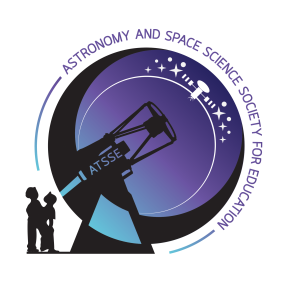 วารสารวิทยาศาสตร์โลก ดาราศาสตร์ และอวกาศ (Journal of Earth Science, Astronomy and Space)ISSN 2673-0480 (Online)เรื่อง…………………………………………………………………………………………………………………………………..ชื่อผู้แต่ง………………………………………………………………………………………………………………................หัวข้อเสนอแนะจากผู้ทรงคุณวุฒิการดำเนินการ1. ชื่อเรื่อง2. บทคัดย่อ 3. คำสำคัญ4. บทนำ5. เนื้อเรื่อง/วิธีดำเนินการวิจัย6. การสรุปผล7. ภาพประกอบ ตาราง8. การอ้างอิง9. ข้อเสนอแนะอื่นๆ